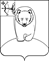 ДУМА АФАНАСЬЕВСКОГО МУНИЦИПАЛЬНОГО ОКРУГА КИРОВСКОЙ ОБЛАСТИПЕРВОГО СОЗЫВАР Е Ш Е Н И Е18.11.2022                                                                                      № 3/34   пгт АфанасьевоВ соответствии c Порядком установки памятников, мемориальных досок и других памятных знаков на территории муниципального образования Афанасьевский муниципальный округ Кировской области, утвержденным решением Думы Афанасьевского муниципального округа от 19.10.2022 № 2/13, рекомендации комиссии по контролю за установкой и содержанием памятников, мемориальных досок и других памятных знаков от 14.11.2022, на основании ходатайства МБОУ СОШ с. Бисерово Афанасьевского района Кировской области от 14.10.2022, Дума Афанасьевского муниципального округа РЕШИЛА:1. В целях увековечения памяти Селезнёва Николая Владимировича, ефрейтора, погибшего при выполнении боевой задачи в ходе проведения специальной военной операции на территории Украины, установить мемориальную доску на здании филиала МБОУ СОШ с. Бисерово Афанасьевского района Кировской области по адресу: Кировская область, Афанасьевский район, с. Савинцы, ул. Центральная, д. 37, с текстом следующего содержания:                                        "В этой школе учился                                                   ефрейтор                                 Селезнёв Николай Владимирович                                         09.04.1991 – 04.04.2022 Погиб при выполнении боевой задачи в ходе проведения специальной военной операции на территории Украины. Указом Президента РФ награждён орденом Мужества (посмертно) ".2. Принять к сведению, что:2.1. Расходы на изготовление и установку мемориальной доски будут произведены за счет пожертвований.2.2. Расходы на содержание мемориальной доски берет на себя МБОУ СОШ с. Бисерово Афанасьевского района Кировской области.3. Настоящее решение вступает в силу с момента подписания.Об установке мемориальной доски памяти Селезнёва Н.В.Председатель Думы Афанасьевского муниципального округа       Исполняющий полномочия главы Афанасьевского района  В.Н. Харина    Е.М. Белёва